Об образовании комиссиидля проведения проверкиготовности котельных к отопительному периоду натерритории ЛабазинскогосельсоветаВ соответствии с Федеральными законом от 27.07.2010 №190-ФЗ «О теплоснабжении»:1. Создать комиссию для проведения проверки готовности котельных к отопительному периоду на территории Лабазинского сельсовета (приложение на 1 листе).2. Контроль за исполнением настоящего постановления оставляю за собой.3. Настоящее постановление вступает в силу со дня его подписания.Разослано: в дело, прокуроруСоставкомиссии для проведения проверки готовности котельных к отопительному периоду на территории Лабазинского сельсоветаГлава муниципального образовании             В.А. ГражданкинПриложениек постановлению от 28.08.2017 № 83-п№№ФИО, наименование занимаемой должностистатус в комиссии1Гражданкин В.А.- глава муниципального образования Лабазинский сельсоветпредседатель2Савина Н.Н. – специалист 1 категории муниципального образования Лабазинский сельсоветзаместитель председателя3Жилин В.Н.- генеральный директор ООО «Топка Плюс» (по согласованию)член комиссии4Коняев В.Н. - мастер (по согласованию)член комиссии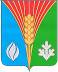 